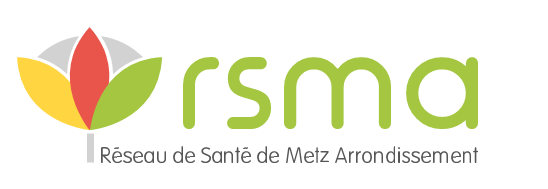 Demande d’inclusionParcours de soins global après un cancerJe vous confieMme                      M.                     AutreNom : ..................................................................                Prénom : ........................................................Né(e) le : ............................................................                 Tél : ................................................................Afin qu’il-elle bénéficie :d’un bilan fonctionnel et motivationnel d’activité physique adaptéed’un parcours diététiqued’un parcours psychologiqueEn cas de besoins sur plusieurs thématiques, merci de prioriser les interventions*Commentaire : ...............................................................................................................................................................................................................................................................................................................................................................................................................................................................................................................................................................................................................................................................................................................................................................................................................................................Pour toute question, n’hésitez pas à nous contacter au 03 87 52 14 94 ou secretariat@rsma.frA................................le .......................................Signature* Le parcours peut comporter un bilan d’activité physique, un bilan et/ou des consultations diététiques, un bilan et/ou des consultations psychologiques, dans la limite du forfait octroyé par l’ARS.Arrêté du 24 décembre 2020 relatif au parcours de soins global après le traitement d'un cancer.